Har du blitt kastet inn i trenerrollen og føler deg usikker på hvordan du organiserer en trening for barn mellom 5-12 år? Eller er du foreldre eller foresatt og har lyst til å hjelpe til i forbindelse med treningene?Vil du ha tips til hvordan du legger til rette aktiviteten slik at barn mestrer, opplever idrettsglede, og har lyst å komme på neste trening? Ønsker du kunnskap om hvordan barn utvikler seg helhetlig – fysisk, motorisk, psykisk og sosialt – gjennom fysisk aktivitet.Da er dette kurset for deg!Har du blitt kastet inn i trenerrollen og føler deg usikker på hvordan du organiserer en trening for barn mellom 5-12 år? Eller er du foreldre eller foresatt og har lyst til å hjelpe til i forbindelse med treningene?Vil du ha tips til hvordan du legger til rette aktiviteten slik at barn mestrer, opplever idrettsglede, og har lyst å komme på neste trening? Ønsker du kunnskap om hvordan barn utvikler seg helhetlig – fysisk, motorisk, psykisk og sosialt – gjennom fysisk aktivitet.Da er dette kurset for deg!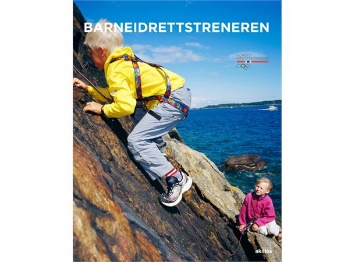 Aktivitetslederkurs barneidrett gir deg kunnskap og trygghet til å drive variert aktivitet. Da kan du gi alle barna både mestringsopplevelser og utfordringer – en forutsetning for idrettsglede.MålAktivitetsleder får ved fullført kurs kunnskap om: Idrettens verdigrunnlagIdrettens barnerettigheter og bestemmelser om barneidrettBarns utvikling og aldersrelatert treningEgen trenerrolleOrganisering av hensiktsmessig aktivitetMålgruppe for kursetAlle som ønsker å trene barn i alderen 5-12 årKursdeltaker må fylle 15 år det året de tar kurset.Omfang og gjennomføring14 timer (1 undervisningstime = 45 minutter)12 timer er med kurslærer – både teori og praksis2 timer som e-læring som gjennomføres før kursstartFor å motta kursbevis må en ha gjennomført minst 80 % av kurset. (E-læringsmodul og modul 4 er obligatorisk)Målgruppe for kursetAlle som ønsker å trene barn i alderen 5-12 årKursdeltaker må fylle 15 år det året de tar kurset.Omfang og gjennomføring14 timer (1 undervisningstime = 45 minutter)12 timer er med kurslærer – både teori og praksis2 timer som e-læring som gjennomføres før kursstartFor å motta kursbevis må en ha gjennomført minst 80 % av kurset. (E-læringsmodul og modul 4 er obligatorisk)TidLørdag 12. og søndag 13. januar 2019Kl 10-16 lørdag (inkl 15 min pause pr time) og kl 10-16 søndag (inkl 15 min pause pr time)StedXXXInstruktørXXXPåmelding her innenXXProblemer med påmelding – se herSøkeord i  www.minidrett.no  under fanen kurs er: Aktivitetslederkurs barneidrett - MoldeKursavgiftKursavgiften er kr XXXX  pr. deltaker. Boken Barneidrettstreneren er inkl. i kursavgiften. Avgiften betales ved påmelding. Kurset gjennomføres ved minst 10 og max. 25 deltakere.Påmeldingen er bindende og kursavgift refunderes bare ved avlyste kurs.ForarbeidDeltakeren må ha gjennomført følgende e-læringsmodul før kursstart:Barneidrettens verdigrunnlagHer er linken til e-læringssiden:https://ekurs.nif.no/Gå til fanen: Trenerløypa/Trenerløypas nivå 1/Barneidrettens verdigrunnlagDu kan påbegynne og avslutte halvveis i modulen da systemet registrerer der du avsluttet sist.Du logger deg inn med samme brukernavn og passord som du har i www.minidrett.no UtstyrTa med skrivesaker og treningsklær for inne- og utebruk. Husk mat og drikke.Spørsmål tilKari Normann tlf. 00 00 00 00 eller e-post kari.normann@idrettsforbundet.no